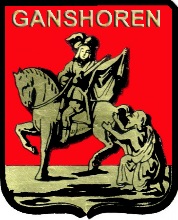 Vu pour être annexé à l'arrêté du Gouvernement de la Région de Bruxelles-Capitale du 29/03/2018 relatif aux renseignements urbanistiques DEMANDE DE RENSEIGNEMENTS URBANISTIQUESNos références :...........Au collège des bourgmestre et échevins de GanshorenMadame, Monsieur,Conformément à l’arrêté du Gouvernement de la Région de Bruxelles-Capitale du 29/03/2018 relatif aux renseignements urbanistiques, je vous prie de bien vouloir me délivrer les renseignements urbanistiques pour le bien sis (rue + numéro + boite + étage; un bien par demande):....................................................................................................................................................cadastré ……………………………… Division – Section ………………….. – Numéro ………….	et appartenant à (NOM, prénom ou dénomination et n° d’entreprise et adresse) : ……………………………………………………………………………………………………………	…………………………………………………………………………………………………………….	Demande urgente : oui – nonJe joins à la présente :Si je suis titulaire d’un droit réel qui a l'intention de mettre en vente ou en location pour plus de neuf ans le bien immobilier sur lequel porte ce droit ou de constituer sur celui-ci un droit d’emphytéose ou de superficie sur le bien, les renseignements relatifs au titre qui s’attache à ce droit;ouSi je suis une personne mandatée par le titulaire d’un droit réel qui a l'intention de mettre en vente ou en location pour plus de neuf ans le bien immobilier sur lequel porte ce droit ou de constituer sur celui-ci un droit d’emphytéose ou de superficie sur le bien, les renseignements relatifs au titre qui s’attache au droit réel, ainsi qu’une copie du mandat.Les mandataires de justice, les notaires et les avocats sont dispensés de produire la copie du mandat.La preuve du paiement de la redevance de 80 euros (x2 en cas d’urgence pour vente judiciaire), à verser sur le compte bancaire suivant : BE92 0910 0014 4923  (Caisse communale de Ganshoren) avec la mention : RU + adresse exacte du bien (rue + n°)Le cas échéant, le document attestant de l’urgence de la demande (vente judiciaire) ;Si je suis titulaire d’un droit réel qui a l'intention de mettre en vente ou en location pour plus de neuf ans le bien immobilier sur lequel porte ce droit ou de constituer sur celui-ci un droit d’emphytéose ou de superficie sur le bien ou une personne que ce titulaire mandate pour ce faire, le descriptif sommaire du bien.Coordonnées du demandeur :					*Nom : ………………………………………………….*Adresse : ……………………………………………..Adresse électronique : …………………………........Téléphone : ............................................................GSM : ………………………………………………....                                                             FAX : ……………………………………………….....*Informations obligatoires pour que la demande soit considérée comme complète.J’accepte que les renseignements urbanistiques me soient également adressés par courrier électronique à l’adresse mentionnée ci-dessus : oui – non Date : ……………………………Signature du demandeur                                                                                                                                          